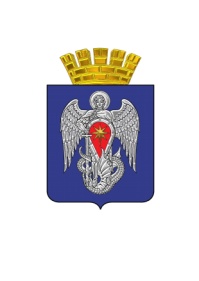 АДМИНИСТРАЦИЯ  ГОРОДСКОГО ОКРУГА ГОРОД МИХАЙЛОВКАВОЛГОГРАДСКОЙ ОБЛАСТИПОСТАНОВЛЕНИЕ     от 27 ноября 2015г.                         № 3351Об утверждении перечня приоритетных и социально значимых рынков для содействия развитию конкуренции в городском округе город Михайловка Волгоградской областиРассмотрев протокол координационного совета по развитию конкуренции в городском округе город Михайловка Волгоградской области  от 26 ноября 2015 года № 1, в целях обеспечения внедрения на территории городского округа город Михайловка Волгоградской области                Стандарта развития конкуренции в субъектах Российской Федерации                 администрация городского округа город Михайловка Волгоградской области п о с т а н о в л я е т:1. Утвердить прилагаемый перечень приоритетных и социально значимых рынков для содействия развитию конкуренции в городском округе город Михайловка Волгоградской области.2.   Контроль за исполнением настоящего постановления возложить на заместителя главы администрации городского округа по экономике, финансам и управлению имуществом Г.И. Великодную.Глава администрации                              городского округа 				                                          И.Н.Эфрос                               Утвержден постановлениемадминистрации городскогоокруга город Михайловка 
Волгоградской области                                                                                      от 27 ноября 2015г. № 3351                  ПЕРЕЧЕНЬприоритетных и социально значимых рынков для содействия развитию 
конкуренции на территории городского округа город Михайловка Волгоградской областиПриоритетными и социально значимыми рынками для содействия развитию конкуренции в городском округе город Михайловка Волгоградской области являются:Рынок услуг дошкольного образования.Рынок услуг дополнительного образования детей.Рынок услуг в сфере культуры.Рынок услуг жилищно-коммунального хозяйства.Рынок розничной торговли.Рынок услуг перевозок пассажиров наземным транспортом.Рынок промышленного производства.Рынок сельскохозяйственного производства.